Об утверждении требований к составу и порядку деятельности комиссии по подготовке проекта правил землепользования и застройкиВ соответствии со статьями 31, 33, 39, 40 Градостроительного кодекса Российской Федерации, статьей 16 Закона Чувашской Республики от 4 июня 2007 г. № 11 «О регулировании градостроительной деятельности в Чувашской Республике», Уставом  Эльбарусовского сельского поселения Мариинско-Посадского района, а также в целях создания, последовательного совершенствования и обеспечения эффективного функционирования системы регулирования по землепользованию и застройке Эльбарусовского сельского поселения Мариинско-Посадского района, администрация Эльбарусовского сельского поселения Мариинско-Посадского района п о с т а н о в л я е т:Утвердить положение о Комиссии по подготовке проекта правил землепользования и застройки согласно приложению 1.Контроль за исполнением настоящего постановления оставляю за собой. Настоящее постановление вступает в силу после его официального опубликования и подлежит размещению на официальном сайте администрации Эльбарусовского сельского поселения Мариинско-Посадского района. Глава Эльбарусовского сельского поселения                                                                                 Р.А.Кольцова                                                                                            Приложение 1
                                                                                             к постановлению администрации                                                                                          Эльбарусовского сельского поселения 
                                                                                                от 13.04.2020       № 32Положение
о Комиссии по подготовке проекта правил землепользования и застройки1. Общие положения1.1. Комиссия по подготовке проекта правил землепользования и застройки (далее по тексту - Комиссия) является постоянно действующим совещательным органом при администрации  Эльбарусовского сельского  поселения Мариинско-Посадского района.1.2. Решения Комиссии носят рекомендательный характер при принятии решений главой администрации  Эльбарусовского сельского поселения Мариинско-Посадского района.1.3. Комиссия создается и прекращает свою деятельность на основании муниципального правового акта администрации Эльбарусовского сельского поселения Мариинско-Посадского района.1.4. В своей деятельности Комиссия руководствуется Конституцией Российской Федерации, Конституцией Чувашской Республики, федеральными законами и законами Чувашской Республики, указами и распоряжениями Президента Российской Федерации и Главы Чувашской Республики, постановлениями и распоряжениями Правительства Российской Федерации и Кабинета Министров Чувашской Республики, нормативными правовыми актами Министерства регионального развития Российской Федерации, Федерального агентства по строительству и жилищно-коммунальному хозяйству, Министерства строительства, архитектуры и жилищно-коммунального хозяйства Чувашской Республики, Уставом Эльбарусовского сельского поселения Мариинско-Посадского района  Чувашской Республики, решениями Собрания депутатов Эльбарусовского сельского поселения Мариинско-Посадского района Чувашской Республики, постановлениями и распоряжениями администрации Эльбарусовского сельского Мариинско-Посадского района, иными нормативными правовыми актами Российской Федерации, Чувашской Республики, Мариинско-Посадского района в области архитектурной и градостроительной деятельности, а также настоящим Положением.2. Функции Комиссии2.1. Рассмотрение вопросов:а) подготовки проекта Правил землепользования и застройки;б) внесения изменений в Правила землепользования и застройки;в) предоставления разрешения на условно разрешенный вид использования земельного участка и объекта капитального строительства;г) предоставления разрешения на отклонение от предельных параметров разрешенного строительства, реконструкции объектов капитального строительства;2.2. Организация и проведение общественных обсуждений или публичных слушаний:а) по проекту Правил землепользования и застройки;б) по проекту внесения изменений в Правила землепользования и застройки;в) по вопросу предоставления разрешений на условно разрешенный вид использования земельных участков и объектов капитального строительства;г) по вопросу предоставления разрешений на отклонение от предельных параметров разрешенного строительства, реконструкции объектов капитального строительства;2.3. Подготовка и направление главе администрации Эльбарусовского сельского поселения Мариинско-Посадского района Чувашской Республики рекомендаций о внесении изменений в Правила землепользования и застройки, о предоставлении разрешений на условно разрешенный вид использования земельного участка и объекта капитального строительства, а также на отклонение от предельных параметров разрешенного строительства, реконструкции объектов капитального строительства или об отклонении таких предложений.2.4. Обеспечение работ по подготовке проекта Правил землепользования и застройке, проекта о внесении изменений в Правила землепользования и застройки.2.5. Подготовка протокола общественных обсуждений или публичных слушаний, заключения о результатах общественных обсуждений или публичных слушаний.2.6. Прием и рассмотрение предложений и замечаний от участников общественных обсуждений или публичных слушаний по вопросам, указанным в пункте 2.2.2.7. Рассмотрение предложений о внесении изменений в Правила землепользования и застройки Эльбарусовского сельского поселения3. Права Комиссии3.1. Запрашивать в заинтересованных организациях в установленном порядке и получать материалы, необходимые для реализации возложенных на Комиссию функций.3.2. Вносить главе администрации Эльбарусовского сельского поселения Мариинско-Посадского района предложения по вопросам, относящимся к компетенции Комиссии и требующим принятия решений главой администрации Эльбарусовского сельского поселения  Мариинско-Посадского района.3.3. Привлекать в установленном порядке для работы в Комиссии специалистов структурных подразделений администрации Мариинско-Посадского района, представителей заинтересованных юридических и физических лиц.4. Состав и порядок деятельности Комиссии 4.1. Состав и порядок деятельности комиссии по подготовке проекта правил землепользования и застройки (далее - комиссия) утверждается главой Эльбарусовского сельского поселения.4.2. Комиссия состоит из председателя, заместителя председателя, секретаря и членов комиссии. В состав комиссии включаются представители:1) собрания депутатов Эльбарусовского сельского поселения;2) структурных подразделений администрации Мариинско-Посадского района в сфере градостроительства, землеустройства, имущественных отношений, охраны окружающей среды (по согласованию с главой Мариинско-Посадского района);3) территориальных органов федеральных органов исполнительной власти по Чувашской Республике (по согласованию).Состав комиссии может быть дополнен представителями иных организаций в соответствии с решением собрания депутатов Эльбарусовского сельского поселения, принимаемыми в соответствии с Градостроительным кодексом Российской Федерации и настоящим Положением.4.3. Численность членов комиссии должна составлять не менее чем семь человек.4.4. В работе комиссии могут принимать участие представители Государственного Совета Чувашской Республики, органов исполнительной власти Чувашской Республики, уполномоченных в области градостроительной деятельности, земельных и имущественных отношений, охраны окружающей среды, органов государственного контроля и надзора, общественных объединений граждан, а также объединений и ассоциаций предпринимателей и коммерческих структур.4.5. В соответствии с законодательством Российской Федерации комиссия обеспечивает организацию подготовки проекта правил землепользования и застройки, внесение в них изменений, организацию и проведение публичных слушаний по проекту правил землепользования и застройки, внесению в них изменений, представление правил землепользования и застройки главе Эльбарусовского сельского поселения для принятия решения. 4.6. Организационно-техническое сопровождение деятельности комиссии осуществляется администрацией Эльбарусовского сельского поселения.4.7. Заседание комиссии правомочно, если на нем присутствует не менее половины членов комиссии.4.8. Решение комиссии принимается большинством голосов членов комиссии, присутствующих на заседании. При равенстве голосов членов комиссии голос председателя комиссии является решающим.4.9. Решения комиссии оформляются в форме протокола, подписываемого председателем комиссии.».5. Порядок работы Комиссии5.1. Комиссия осуществляет свою деятельность в форме заседаний.5.2. Заседания Комиссии назначаются ее председателем. Заседания проводятся по мере необходимости с учетом поступающих заявлений, относительно которых должны быть приняты решения в установленные сроки, но не реже одного раза в три месяца.5.3. Заседание Комиссии считается правомочным, если на нем присутствует не менее половины членов Комиссии.5.4. Члены Комиссии обязаны присутствовать на заседаниях Комиссии. При невозможности присутствия на заседании член Комиссии обязан заблаговременно извещать об этом секретаря Комиссии. В случае необходимости направлять секретарю Комиссии свое мнение по вопросам повестки дня в письменной форме, которое оглашается на заседании и приобщается к протоколу заседания.5.6. Решения Комиссии принимаются отдельно по каждому вопросу большинством голосов присутствующих на заседании членов Комиссии путем открытого голосования. Каждый член Комиссии обладает правом одного голоса. При равенстве голосов голос председателя Комиссии является решающим. Решения Комиссии носят рекомендательный характер.5.7. Любой член Комиссии ее решением освобождается от участия в голосовании по конкретному вопросу в случае, если он имеет прямую заинтересованность в решении рассматриваемого вопроса.5.8. Заседание Комиссии оформляется протоколом, в котором фиксируются вопросы, внесенные на рассмотрение Комиссии, а также принятые по ним решения. Протокол подписывается председателем, секретарем Комиссии и согласовывается членами Комиссии. Член Комиссии, не согласный с результатами голосования, вправе приложить к протоколу свое особое мнение, которое подлежит обязательному приобщению к протоколу заседания.5.9. Комиссия предоставляет информацию о порядке ее деятельности по запросам граждан и организаций с использованием средств почтовой, телефонной связи, посредством электронной почты. Информация о работе Комиссии является открытой для всех заинтересованных лиц.5.10. Комиссия имеет свой архив, в котором содержатся протоколы всех заседаний, заключения, другие материалы, связанные с деятельностью Комиссии.5.11. Организационное обеспечение деятельности Комиссии осуществляется администрацией Эльбарусовского сельского поселения Мариинско-Посадского района Чувашской Республики5.12. Члены комиссии осуществляют свою деятельность на безвозмездной основе.ЧĂВАШ РЕСПУБЛИКИСĔнтĔрвĂрри РАЙОНĚХУРАКАССИ ПОСЕЛЕНИЙĚНЯЛ ХУТЛĂХĚЙЫШĂНУ13 ака 2020 №32Хуракасси ялĕ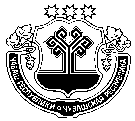 ЧУВАШСКАЯ РЕСПУБЛИКАМАРИИНСКО-ПОСАДСКИЙ РАЙОНАДМИНИСТРАЦИЯЭЛЬБАРУСОВСКОГО СЕЛЬСКОГО ПОСЕЛЕНИЯПОСТАНОВЛЕНИЕ13 апреля 2020 №32деревня Эльбарусово